Новгородская областьАДМИНИСТРАЦИЯ КУЛОТИНСКОГО ГОРОДСКОГО ПОСЕЛЕНИЯ Окуловского районаПОСТАНОВЛЕНИЕот 20.01.2023 г. №12р.п. КулотиноО внесении изменений в постановление Администрации Кулотинского городского поселения от 19.01.2016 № 10 «Об утверждении Реестра муниципального имущества муниципального образования «Кулотинское городское поселение»      В соответствии  с Федеральным  законом от 6 октября 2003 г. № 131-ФЗ "Об общих принципах организации местного самоуправления в Российской Федерации", постановлением Администрация Кулотинского городского поселения от 17.05.2022 №106 «Об утверждении Положения о реестре муниципального имущества муниципального образования «Кулотинское городское поселение», выписками из Единого государственного реестра недвижимости об основных характеристиках  и зарегистрированных правах на объекты недвижимости, Уставом Кулотинского городского поселения Администрация Кулотинского городского поселения	ПОСТАНОВЛЯЕТ:Внести   в    реестр   муниципального имущества, находящегося в муниципальной собственности Кулотинского городского поселения, утвержденного постановлением Администрации Кулотинского городского поселения от 19.01.2016 № 10 «Об утверждении Реестра муниципального имущества муниципального образования «Кулотинское городское поселение», следующие изменения: в приложение №1 «Раздел 1. Недвижимое имущество. Подраздел 1. Квартиры, здания, сооружения, объект незавершенного строительства» исключить строки следующего содержания в соответствии с приложением.          2. Опубликовать постановление в бюллетене «Официальный вестник Кулотинского городского поселения» и разместить на официальном сайте Администрации Кулотинского городского поселения в информационно-телекоммуникационной сети «Интернет».Глава городского поселения	                Л.Н. Федоров                          	Приложение к Постановлению Администрации Кулотинского городского поселения от 20.01.2023 № 12 «О внесении изменений в Постановление Администрации Кулотинского городского поселения от 19.01.2016 № 10 «Об утверждении Реестра муниципального имущества муниципального образования Кулотинское городское поселение»№ п/пНаименование недвижимого имуществаАдрес,местоположение недвижимого имуществаКадастровый номер муниципального недвижимого имуществаПлощадь, протяженность и (или) иные параметры, характеризующие физические свойства недвижимого имуществаБалансовая стоимость недвижимого имущества и начисленная амортизация (износ)Кадастровая стоимость недвижимого имуществаДаты возникновения и прекращения права муниципальной собственности на недвижимое имуществоРеквизиты документов – оснований возникновения (прекращения) права муниципальной собственности на недвижимое имуществоСведения о правообладателе муниципального недвижимого имуществаОснования и дата возникновения и прекращения ограничений (обременений) в отношении муниципального недвижимого имущества1234567891011190 Жилое помещениеРоссийская Федерация, Новгородская область, Окуловский муниципальный район, Кулотинское городское поселение, рп. Кулотино, пр-кт Коммунаров, д.4в, кв.453:12:0301018:10753,1 кв.м.773762,5802.12.2021Выписка из ЕГРП на недвижимое имущество и сделок с ним. Запись регистрации № 53:12:0301018:107-53/036/2021-1 от 02.12.2021;№ 53:12:0301018:107-53/036/2021-2 от 02.12.2021МО Кулотинское городскоепоселение303Жилое помещениеРоссийская Федерация, Новгородская область, Окуловский муниципальный район, Кулотинское городское поселение, рп. Кулотино, пр-кт Коммунаров, д.4б, кв.3053:12:0301018:10051,9 кв.м.756276,4222.04.2022Выписка из ЕГРП на недвижимое имущество и сделок с ним. Запись регистрации № 53:12:0301018:100-53/093/2022-3 от 22.04.2022;№ 53:12:0301018:100-53/093/2022-2 от 22.04.2022МО Кулотинское городскоепоселение226Жилое помещениеРоссийская Федерация, Новгородская область, Окуловский муниципальный район, Кулотинское городское поселение, рп. Кулотино, пр-кт Советский, д.4, корп.1, кв.253:12:0302004:26933,4 кв.м.460383,515.09.2022Выписка из ЕГРП на недвижимое имущество и сделок с ним. Запись регистрации № 53:12:0302004:269-53/093/2022-1 от 15.09.2022МО Кулотинское городскоепоселение24Жилое помещениеРоссийская Федерация, Новгородская область, Окуловский муниципальный район, Кулотинское городское поселение, рп. Кулотино, ул. А. Николаева, д.2, кв.653:12:1023001:39946,7 кв.м.298545,1628.10.2022Выписка из ЕГРП на недвижимое имущество и сделок с ним. Запись регистрации № 53:12:1023001:399-53/093/2022-2 от 28.10.2022МО Кулотинское городскоепоселение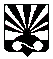 